	STUDENTS:  SHARE WITH PARENTS	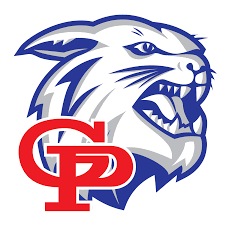 GREGORY-PORTLAND HIGH SCHOOL	SCHOLARSHIP NEWSLETTER	SCHOOL CODE:  442990Please Feel Free to Visit the Counseling Department for any questions about College and ScholarshipsLead Counselor: Mrs. West (A – Ge), hwest@g-pisd.org 		PEIMS Clerk:  Mrs. Reed, sreed@g-pisd.org 	 Counselor:  Mrs. Corpus (Go-O), scorpus@g-pisd.org  		Registrar:  Mrs. Gonzalez, ogonzalez@g-pisd.org Counselor: Mrs. Harley (P-Z), eharley@g-pisd.org 		Secretary to Counselors’, ytrevino@g-pisd.org College & Career Counselor:  Mrs. Teel, cteel@g-pisd.org	   SCHOLARSHIPS:  JANUARY 2023
Important Dates:GPHS College & FAFSA Application Workshops 2022-2023 held monthly starting October 2022 to April 2023.12/14/22 in C143 - 8:30 a.m. – 12Noon   CLOSED FOR LUNCH 12-1pm   REOPENS @ 1-3pm 01/18/23 in C143 - 8:30 a.m. – 12Noon   CLOSED FOR LUNCH 12-1pm   REOPENS @ 1-3pm Kayla Lopez Del Maar Financial Aide Candace Moreland Del Mar SENIOR ADMISSIONSJosh Gentry from TRIO College Admissions/FAFSAAmanda Cisneros CTE Dual Credit Admissions    Maybe Alyssa???02/15/23 in C143 - 8:30 a.m. – 12Noon   CLOSED FOR LUNCH 12-1pm   REOPENS @ 1-3pm Kayla Lopez Del Mar Financial AidCandace Moreland Del Mar SENIOR ADMISSIONS Josh Gentry from TRIO College Admissions/FAFSAAmanda Cisneros CTE Dual Credit Admissions 03/08/23 in C143 - 8:30 a.m. – 12Noon   CLOSED FOR LUNCH 12-1pm   REOPENS @ 1-3pm Candace Moreland Del Mar SENIOR ADMISSIONSJosh Gentry from TRIO College Admissions/FAFSAAmanda Cisneros CTE Dual Credit Admissions           Maybe Alyssa???03/22/23 in C143 - 8:30 a.m. – 12Noon   CLOSED FOR LUNCH 12-1pm   REOPENS @ 1-3pm Josh Gentry from TRIO College Admissions/FAFSAAmanda Cisneros CTE Dual Credit Admissions maybe Alissa Ramirez Dual Credit Admissions 04/12/23 in C143 – 8:30 a.m. – 12Noon   CLOSED FOR LUNCH 12-1pm   REOPENS @ 1-3pm Kayla Lopez Del Mar Financial Aid maybe Alissa Ramirez Dual Credit Admissions   Candace Moreland Del Mar SENIOR ADMISSIONSJosh Gentry from TRIO College Admissions/FAFSA Amanda Cisneros CTE Dual Credit Admissions05/17/23 in C143 – 8:30 a.m. – 12Noon   CLOSED FOR LUNCH 12-1pm   REOPENS @ 1-3pm Kayla Lopez Del Mar Financial Aid maybe Alissa Ramirez Dual Credit Admissions Candace Moreland Del Mar SENIOR ADMISSIONSJosh Gentry from TRIO College Admissions/FAFAAmanda Cisneros CTE Dual Credit AdmissionsListed below are some common links:College and Career https://www.g-pisd.org/gphs/campus-info/counselors-scholarships/college-career Dual Credit Transferability Link www.tccns.org Scholarships https://www.g-pisd.org/gphs/campus-infor/counselors-scholarships-links Testing  https://www.g-pisd.org/gphs/campus-info/counselors-scholarships/testing ACT TEST DATESRegistration @ www.act.org 	GPISD/GP High School IS NOT A testing site for ACT.SAT TEST DATESRegistration @ www.collegeboard.org      http://www.petersons.com/college-search/free-sat-practice-test.aspx ***G-PISD, testing site for indicated SAT Testing Dates.TSI Tests are $20.00 (G-PHS only) Sign up and pay online (email counseling office for information/links):NEW TEXAS EDUCATION AGENCY (TEA)FAFSA GRADUATION REQUIREMENT STARTING FOR THE 2021-2022 SCHOOL YEARNew Texas Education Agency (TEA) FAFSA Graduation Requirement Starting for the 2021-2022 School Year House Bill 3 (HB 3) Implementation: FAFSA Application Beginning with students enrolled in 12th grade during the 2021-2022 school year, each student must do one of the following in order to graduate:         Complete and submit a Free Application for Federal Student Aid (FAFSA)         Complete and submit a Texas Application for State Financial Aid (TASFA)         Submit a signed opt-out formParents of Students of the Class of 2023An important part of students completing FAFSA; are parents completing their tax returns. Parents, please be sure to have your 2022 Tax Returns available by October 1 of your student’s Senior Year.HERE IS THE FAFSA LINK www.studentaid.govWhat will I need to fill out the FAFSA?To complete the Free Application for Federal Student Aid (FAFSA®), you will need:Your Social Security NumberYour Alien Registration Number (if you are not a U.S. citizen)Your federal income tax returns, W-2s, and other records of money earned. (Note: You may be able to transfer your federal tax return information into your FAFSA using the IRS Data Retrieval Tool.)Bank statements and records of investments (if applicable)Records of untaxed income (if applicable)An FSA ID to sign electronically.If you are a dependent student, then you will also need most of the above information for your parent(s).Hello GP High School Students:This email is for your information if you are interested.  You are receiving this email because you have joined an AP Course at GP High School via your College Board account.Colleges and scholarship programs need help connecting with students. Signing up for Student Search Service® lets your students learn about colleges across the country without ever leaving home. SCHOLARSHIPS, FAFSA, and Letters of RecommendationsTIPS FOR SUBMITTING SCHOLARSHIP APPLICATIONS1. SAT and/or ACT testing prior to the senior year provides time to retake the tests for improved scores and makes the test scores available when needed for scholarships and college entry.2. Mail applications well in advance of the deadline.3. Mail all required forms and documents in the same package to avoid lost forms, incomplete submissions and disqualification.4. Submit only documents requested. Additional information is not used to determine the applicant’s status.5. Submit all requested information in the form required (example: GPA in a 4-point un-weighted grade scale).6. Basic musts for students and counselors: [1] Write clearly; [2] Complete all required information; [3] complete only those sections designated for you; [4] Secure all required signatures; [5] Read instructions carefully; and [6] Submit only the information requested.TIPS FOR SUBMITTING SCHOLARSHIP APPLICATIONS cont.7. When submitting tax information for financial aid, be sure the form shows the adjusted gross income, the number of dependents covered by that income, and any other required data. The first page of the standard Federal 1040 tax return provides the information. Submit only copies of tax forms unless originals are required.8. Apply for Scholarships for which you are qualified.9. Answer only the questions when given the opportunity for a written response. Additional information is not used to determine the applicant’s status.Seniors!!!	Time to get started on your FAFSA.  October 1st is when they begin accepting applications.Begin searching for scholarships.  Many of scholarships require a letter of recommendation or an essayMake sure to ask teachers to proofread admissions and scholarship essays.Some schools have application deadline of December 1st.  Stay on top of your deadlines.Keep track of everything you send to the schools.Juniors!!Consider who you might ask for a letter of recommendation.Explore financial aid options and start talking to your parents about financial aid and other options available. No.SCHOLARSHIP/WEBSITEDEADLINEAMOUNTUNIV/ COLLEGEHard copyScholarship Links (more links bottom of last page)   http://www.goingmerry.com                         https://www.studentscholarships.org/scholarship.php	 https://www.studentscholarships.org/scholarship.php	http://www.goingmerry.com            https://www.studentscholarships.org/scholarship.phpScholarship Links (more links bottom of last page)   http://www.goingmerry.com                         https://www.studentscholarships.org/scholarship.php	 https://www.studentscholarships.org/scholarship.php	http://www.goingmerry.com            https://www.studentscholarships.org/scholarship.phpScholarship Links (more links bottom of last page)   http://www.goingmerry.com                         https://www.studentscholarships.org/scholarship.php	 https://www.studentscholarships.org/scholarship.php	http://www.goingmerry.com            https://www.studentscholarships.org/scholarship.phpScholarship Links (more links bottom of last page)   http://www.goingmerry.com                         https://www.studentscholarships.org/scholarship.php	 https://www.studentscholarships.org/scholarship.php	http://www.goingmerry.com            https://www.studentscholarships.org/scholarship.phpScholarship Links (more links bottom of last page)   http://www.goingmerry.com                         https://www.studentscholarships.org/scholarship.php	 https://www.studentscholarships.org/scholarship.php	http://www.goingmerry.com            https://www.studentscholarships.org/scholarship.phpScholarship Links (more links bottom of last page)   http://www.goingmerry.com                         https://www.studentscholarships.org/scholarship.php	 https://www.studentscholarships.org/scholarship.php	http://www.goingmerry.com            https://www.studentscholarships.org/scholarship.php3TSTC Scholarship25 - $1,000 Yes7Create-a-Greeting Card Scholarship Contesthttps://www.fastweb.com//college-scholarships/scholarships/162493-create-a-greeting-card-scholarship-contest 03/02/23$10,00014WCF National Scholarshiphttps://www.fastweb.com/college-scholarships/scholarships/38108-wcf-national-scholarship 01/15/23Up to $5,00015Technology Addiction Awareness Scholarshiphttps://www.fastweb.com/college-scholarships/scholarships/163614-technology-addiction-awareness-scholarship 01/30/23$1,00016Toshiba/NSTA ExploraVision Science Competitionhttps://www.fastweb.com/college-scholarships/scholarships/157752-toshiba-nsta-exploravision-science-competition 01/31/23$10,00017Scholars Helping Collars Scholarshiphttps://www.fastweb.com/college-scholarships/scholarships/170024-scholars-helping-collars-scholarship 02/27/23$1,50018#ScienceSaves High School Video Scholarshiphttps://www.fastweb.com/college-scholarships/scholarships/180314-sciencesaves-high-school-video-scholarship 05/08/23(10) Up to $10,00019George S. and Stella M. Knight Essay Contesthttps://www.fastweb.com/college-scholarships/scholarships/113995-george-s-and-stella-m-knight-essay-contest VariesUp to $5,00054$1,500 Faith Based College Scholarship Drawing  https://www.fastweb.com//college-scholarships/scholarships/179502-1-500-faith-based-college-scholarship-drawing?utm_campaign=promotionalFS&utm_medium=email&utm_source=award 05/31/23$2,00056$1,500 Catholic College Scholarship Drawing https://www.fastweb.com//college-scholarships/scholarships/178785-1-500-catholic-college-scholarship-drawing?utm_campaign=promotionalFS&utm_medium=email&utm_source=award 05/31/23$1,50058$2,500 Christian College Scholarship Drawing https://www.fastweb.com/college-scholarships/scholarships/178784-2-500-christian-college-scholarship-drawing 05/31/23$2,50059Marine Gunnery Sergeant John David Fry Scholarship https://www.fastweb.com/college-scholarships/scholarships/173955-marine-gunnery-sergeant-john-david-fry-scholarship Varies Varies60American Legion National High School Oratorical Contesthttps://www.fastweb.com//college-scholarships/scholarships/108608-american-legion-national-high-school-oratorical-contest Vaires (3) Up to $25,00061Families of Freedom Scholarshiphttps://www.fastweb.com//college-scholarships/scholarships/179200-families-of-freedom-scholarship VariesVaries62Archways To Opportunities Programhttps://www.fastweb.com/college-scholarships/scholarships/168880-archways-to-opportunities-program VariesUp to $5,250 63Chick and Sophie Major Memorial Duck Calling Contest  VariesUp to $2,00068Coca-Cola Leaders of Promisehttps://www.ptk.org/scholarships/associates-degree/coca-cola-leaders-of-promise-scholarship/ 04/30/23(200) $1,00072National Hispanic Business Group Scholarshiphttps://www.fastweb.com/college-scholarships/scholarships/3243-national-hispanic-business-group-scholarship VariesVaries75Bhad Scholarshiphttps://www.fastweb.com/college-scholarships/scholarships/180486-bhad-scholarship  Varies(1000) $1,00093Texas History Essay Contesthttps://www.fastweb.com//college-scholarships/scholarships/46672-texas-history-essay-contest?utm_campaign=scholarship&utm_medium=email&utm_source=award#login_widget 01/31/23(3) Up to $4,00094Create-a-Greeting Card Scholarshiphttps://www.fastweb.com/college-scholarships/scholarships/162493-create-a-greeting-card-scholarship-contest 03/02/23$10,000102American Board of Funeral Service Education National Scholarship (funeral service or mortuary science education in ABFSE)https://www.fastweb.com/college-scholarships/scholarships/591-american-board-of-funeral-service-education-national-scholarship 03/01/23$1,500 - $2,500103CCST Scholarshiphttps://www.fastweb.com/college-scholarships/scholarships/161828-ccst-scholarship Varies$1,000104TSHA President’s Research Granthttps://www.fastweb.com/college-scholarships/scholarships/73472-tsha-presidents-research-grant VariesVaries105Tina E. Bangs Research Granthttps://www.fastweb.com/college-scholarships/scholarships/73473-tina-e-bangs-research-grant VariesVaries 106Sondra’s Money Research Fundhttps://www.fastweb.com/college-scholarships/scholarships/135983-sondra-s-money-research-fund VariesVaries107Madeline Brand Endowed Scholarshiphttps://www.fastweb.com/college-scholarships/scholarships/135978-madeline-brand-endowed-scholarship VariesVaries108President’s Excellence Scholarshiphttps://www.fastweb.com/college-scholarships/scholarships/157234-president-s-excellence-scholarship 02/01/23$20,000St. Edward’s Univ109President’s Merit Scholarship – St. Edward’s Universityhttps://www.fastweb.com/college-scholarships/scholarships/157235-president-s-merit-scholarship-st-edward-s-university 02/01/23$20,000St. Edward’s Univ110Dean’s Excellence Scholarship – St. Edward’s Universityhttps://www.fastweb.com/college-scholarships/scholarships/164287-dean-s-excellence-scholarship-st-edward-s-university 02/01/23$12,000St. Edward’s Univ111Theatre Arts Scholarship – St. Edward’s Universityhttps://www.fastweb.com/college-scholarships/scholarships/157239-theatre-arts-scholarship-st-edward-s-university 02/01/23Up to $5,000St. Edward’s Univ112Terry Foundation Scholarshiphttps://www.fastweb.com/college-scholarships/scholarships/138683-terry-foundation-scholarship VariesVaries113San Antonio Conservative Society Foundation Scholarshiphttps://www.fastweb.com/college-scholarships/scholarships/51149-san-antonio-conservation-society-foundation-scholarship VariesVaries114HD&D Design Collaborative, L.L.P. Scholarshiphttps://www.fastweb.com/college-scholarships/scholarships/51119-hd-d-design-collaborative-l-l-p-scholarship VariesVaries117Scholarship Details https://www.scholarshippoints.com/win5/?st=1187&offer_id=405&gclid=EAIaIQobChMIzbj4o8vE-gIVsClMCh0d5Q1XEAAYAiAAEgIlP_D_BwE Every Month$1,000120I HAVE A DREAM SCHOLARSHIPhttps://www.unigo.com/scholarships/our-scholarships/i-have-a-dream-scholarship 01/31/23$1,500121Sweet and Simple Scholarshiphttps://www.unigo.com/scholarships/our-scholarships/sweet-and-simple-scholarship 02/28/22$1,500122Superpower Scholarshiphttps://www.unigo.com/scholarships/our-scholarships/superpower-scholarship 03/31/23$2,500123All About Education Scholarshiphttps://www.unigo.com/scholarships/our-scholarships/all-about-education-scholarship 04/30/23$3,000124Fifth Month Scholarshiphttps://www.unigo.com/scholarships/our-scholarships/fifth-month-scholarship 05 /31/23$1,500125DO-OVER SCHOLARSHIPhttps://www.unigo.com/scholarships/our-scholarships/do-over-scholarship 06/30/23$1,500126FLAVOR OF THE MONTH SCHOLARSHIPhttps://www.unigo.com/scholarships/our-scholarships/flavor-of-the-month-scholarship 07/31/23$1,500127MAKE ME LAUGH SCHOLARSHIPhttps://www.unigo.com/scholarships/our-scholarships 08/31/23$1,500128SHOUT IT OUT SCHOLARHSIPhttps://www.unigo.com/scholarships/our-scholarships/shout-it-out-scholarship 09/30/23$1,500129SAMER HABBAS & ASSOCIATES ANNUAL SCHOLARSHIPhttps://www.habbaspilaw.com/scholarship/ 07/15/23$2,500131Doodle for Googlehttps://app.goingmerry.com/scholarships/doodle-for-google/6760  03/04/23(4) Up to $5,000  (1) $30,000133One for Two Scholarshiphttps://www.fastweb.com/college-scholarships/scholarships/172722-one-for-two-scholarship 02/01/23(2) $25,000135Paydirt Promise Program https://www.utep.edu/student-affairs/financialaid/types-of-aid/paydirtpromise.html 03/15/23Full Tuition UTEP136TEXAS Granthttps://financialaid.unt.edu/texas-grant 01/15/23TuitionUNT137UTEP Academic Scholars Programhttps://www.utep.edu/student-affairs/scholarships/scholarships/scholarships-for-incoming-freshmen.html -Presidential Scholarship - $8,000/year-Academic Award - $5,000/year-Academic Award - $3,000/year-Academic Award - $1,000/year03/01/23UTEP138Terry Foundation Scholarship at UTEPhttps://www.utep.edu/student-affairs/terryscholars/become-a-scholar/index.html 01/23/23139The National Scholarship (Opens Nov 1, 2022)https://www.thedream.us/scholarships/national-scholarship/apply-national-scholarship/ 142National Hispanic Business Group Scholarshiphttps://www.fastweb.com/college-scholarships/scholarships/3243-national-hispanic-business-group-scholarship VariesUnspecified143EngineerGirl Writing Contesthttps://www.fastweb.com//college-scholarships/scholarships/152548-engineergirl-writing-contest?utm_campaign=scholarship&utm_medium=email&utm_source=award 02/01/23(3) $500150Houston Scholarshiphttps://scholarshipbuddytexas.com/scholarships/29421/houston-scholarship 04/01/23$1,0001511890 Scholars Programhttps://scholarshipbuddytexas.com/scholarships/18855/1890-scholars-program 02/01/23(17) $40,000152Matsuo Bridge Company Scholarshiphttps://scholarshipbuddytexas.com/scholarships/18486/matsuo-bridge-company-scholarship 03/01/23$2,500153Got a Spine Scholarshiphttps://scholarshipbuddytexas.com/scholarships/19427/got-a-spine-scholarship 05/02/23$500154Odenza Vacations College Scholarshiphttps://scholarshipbuddytexas.com/scholarships/19459/odenza-vacations-college-scholarship 05/01/23$500155Faith Hope and Love Jesus, Inc College Scholarshiphttps://www.scholarships.com/financial-aid/college-scholarships/scholarship-directory/age/age-21/faith-hope-and-love-jesus-inc-college-scholarship 05/01/23$500159Walter and Shelia Umphrey Last Dollar Endowed Scholarshiphttps://www.scholarships.com/financial-aid/college-scholarships/scholarship-directory/school-attendance-state/texas/walter-and-shelia-umphrey-last-dollar-endowed-scholarship 01/13/23160Austin College Music Scholarshiphttps://www.scholarships.com/financial-aid/college-scholarships/scholarship-directory/school-attendance-state/texas/austin-college-music-scholarship 01/15/23$4,000161Public Notary Services $1,000 Scholarship 2023https://publicnotary.services/scholarship/ 04/30/23$1,000164Charles Butt Scholarship for Aspiring Teachershttps://www.fastweb.com/college-scholarships/scholarships/180813-charles-butt-scholarship-for-aspiring-teachers Varies100 (Up to $10,000)166Corpus Christi Association of Legal Professionals 02/03/23Yes167Texas Farm Credit – Two Scholarships-Ag Champs -Marsha Martin Scholarship-Youth Ag Video Showcase (YAVS)https://www.texasfcs.com/news/scholarship-programs 01/15/23(19) $1,000(10) $5,000169San Patricio Soil and             Water Conservation District01/12/231st - $752nd - $503rd - $25Yes170Boster Scholarship https://www.bosterbio.com/scholarships 	05/31/23(2) $1,000171Gardiner Foundation Scholarshiphttps://www.lawyertime.com/gardiner-foundation-scholarship/#apply-scholarship 07/15/23$1,500172Fountainhead Essay Contesthttps://www.fastweb.com//college-scholarships/scholarships/177267-fountainhead-essay-contest?utm_campaign=scholarship&utm_medium=email&utm_source=award 04/27/23(84) $5,000176East Rock Films Essay Contesthttps://www.fastweb.com/college-scholarships/scholarships/177100-east-rock-films-essay-contest 01/15/23$500177CJ Pony Parts Scholarship Video Contesthttps://www.fastweb.com/college-scholarships/scholarships/176671-cj-pony-parts-scholarship-video-contest 04/15/23$500178Save The Everglades Scholarshiphttps://www.fastweb.com/college-scholarships/scholarships/179285-save-the-everglades-scholarship 06/01/23$500 179Shari Simon Greenberg Community Scholarshiphttps://www.fastweb.com//college-scholarships/scholarships/118497-shari-simon-greenberg-community-scholarship?utm_campaign=scholarship&utm_medium=email&utm_source=award 02/15/23Varies185Valero Energy Corporation Scholarshiphttps://www.scholarships.com/financial-aid/college-scholarships/scholarship-directory/employer/valero-energy/valero-energy-corporation-scholarship 01/15/23186The Andy Pearson Scholarship Programhttps://www.scholarships.com/financial-aid/college-scholarships/scholarship-directory/employer/aandw/the-andy-pearson-scholarship-program 03/26/23$2,500187Clara Abbott Foundation Scholarshiphttps://www.scholarships.com/financial-aid/college-scholarships/scholarship-directory/employer/abbott-laboratories/clara-abbott-foundation-scholarship VariesVaries188Association of Flight Attendants Scholarship Fundhttps://www.scholarships.com/financial-aid/college-scholarships/scholarship-directory/employer/airline-employee/association-of-flight-attendants-scholarship-fund 04/10/23$20,000189Air Line Pilots Association Scholarship	https://www.scholarships.com/financial-aid/college-scholarships/scholarship-directory/employer/airline-employee/air-line-pilots-association-scholarship 05/01/23$12, 000190The John Grossheim Memorial Scholarship https://www.scholarships.com/financial-aid/college-scholarships/scholarship-directory/employer/alcoa/the-john-grossheim-memorial-scholarship 03/31/23$3,500191BMW/SAE Engineering Scholarshiphttps://www.scholarships.com/financial-aid/college-scholarships/scholarship-directory/employer/bmw-group/bmw-sae-engineering-scholarship 03/21/23$6,000192Chevron International REACH Scholarship Programhttps://www.scholarships.com/financial-aid/college-scholarships/scholarship-directory/employer/chevron/chevron-international-reach-scholarship-program 02/17/23$10,000194Chick-Fil-A True Inspiration Scholarshiphttps://www.scholarships.com/financial-aid/college-scholarships/scholarship-directory/employer/chick-fil-a/chick-fil-a-true-inspiration-scholarship 05/31/23$350,000195Chipotle Education Assistance Programhttps://www.scholarships.com/financial-aid/college-scholarships/scholarship-directory/employer/chipotle/chipotle-education-assistance-program# VariesVaries196CBAI Foundation for Community Banking Scholarships to the Community Bankers Schoolhttps://www.scholarships.com/financial-aid/college-scholarships/scholarship-directory/employer/community-bankers-assoc-of-illinois/cbai-foundation-for-community-banking-scholarships-to-the-community-bankers-school VariesVaries197CPS Energy SAFE Program https://www.scholarships.com/financial-aid/college-scholarships/scholarship-directory/employer/cps-energy/cps-energy-safe-program VariesVaries198Emergency Medical Technician (EMT) Scholarships ESA Youth Scholarship  https://www.scholarships.com/financial-aid/college-scholarships/scholarship-directory/employer/emergency-medical-technician-emt/esa-youth-scholarship 03/01/23(17) 12K199Emergency Medical Technician (EMT) ScholarshipsThe Brooking Industries Scholarships   https://www.scholarships.com/financial-aid/college-scholarships/scholarship-directory/employer/emergency-medical-technician-emt/the-brooking-industries-scholarship 03/01/23$10,000200Emergency Medical Technician (EMT) ScholarshipsAmerica’s 911 Foundation, Inc. Scholarshipshttps://www.scholarships.com/financial-aid/college-scholarships/scholarship-directory/employer/emergency-medical-technician-emt/americas-911-foundation-inc-scholarship 03/09/23$2,000201Emergency Medical Technician (EMT) ScholarshipsFederal Resources Warriors Legacy Scholarship Fund https://www.scholarships.com/financial-aid/college-scholarships/scholarship-directory/employer/emergency-medical-technician-emt/federal-resources-warriors-legacy-scholarship-fund 05/31/23$5,000202First Responders Children’s Foundation-Vincent Bennett, Jr. Memorial Scholarship   https://www.scholarships.com/financial-aid/college-scholarships/scholarship-directory/employer/emergency-medical-technician-emt/first-responders-childrens-foundation-vincent-bennett-jr-memorial-scholarship 06/15/23$20,000203First Responders Children’s Foundation General Scholarship (Awards are based on financial need as well as academic merit and other achievements, such as demonstrated leadership, outstanding performance in the arts or sports, and/or volunteer activities benefiting the community.)   https://www.scholarships.com/financial-aid/college-scholarships/scholarship-directory/employer/emergency-medical-technician-emt/first-responders-childrens-foundation-general-scholarship 06/01/23$6,250204Gordon A. Rich Memorial Scholarshiphttps://www.scholarships.com/financial-aid/college-scholarships/scholarship-directory/employer/financial-services/gordon-a-rich-memorial-scholarship  02/16/23$12,500205Shui Kuen and Allen Chin Scholarshiphttps://www.scholarships.com/financial-aid/college-scholarships/scholarship-directory/employer/food-service-professional/shui-kuen-and-allen-chin-scholarship 03/25/23(2) $1,000206Independent Hardee’s Franchisee Association Scholarshiphttps://www.scholarships.com/financial-aid/college-scholarships/scholarship-directory/employer/hardees/independent-hardees-franchisee-association-scholarship 01/15/23(20) $1,000207Orange Scholars Scholarship Programhttps://www.scholarships.com/financial-aid/college-scholarships/scholarship-directory/employer/home-depot/orange-scholars-scholarship-program 01/18/23$2,500208Humana Foundation Scholarship Program https://www.scholarships.com/financial-aid/college-scholarships/scholarship-directory/employer/humana/humana-foundation-scholarship-program 03/10/23$12,000209Intel Scholarship For Employees’ And Retirees’ Childrenhttps://www.scholarships.com/financial-aid/college-scholarships/scholarship-directory/employer/intel/intel-scholarship-for-employees-and-retirees-children 01/16/23$4,000210The Andy Pearson Scholarship Program https://www.scholarships.com/financial-aid/college-scholarships/scholarship-directory/employer/kentucky-fried-chicken/the-andy-pearson-scholarship-program 03/26/23$2,500211TMCF Lowe’s Scholarshiphttps://www.scholarships.com/financial-aid/college-scholarships/scholarship-directory/employer/lowes/tmcf-lowes-scholarship 02/03/23$7,500212Melvin Kruger Endowed Scholarship Programhttps://www.scholarships.com/financial-aid/college-scholarships/scholarship-directory/employer/national-roofing-contractors-assoc/melvin-kruger-endowed-scholarship-program 01/31/23$20K213Soozie Courter Hemophilia Scholarship Programhttps://www.scholarships.com/financial-aid/college-scholarships/scholarship-directory/employer/pfizer-inc/soozie-courter-hemophilia-scholarship-program 05/15/23214The Phillips 66 Dependent Scholarship Programhttps://www.scholarships.com/financial-aid/college-scholarships/scholarship-directory/employer/phillips-66/the-phillips-66-dependent-scholarship-program 03/01/23$4,000215Peace Officer’s Memorial Foundation Scholarshiphttps://www.scholarships.com/financial-aid/college-scholarships/scholarship-directory/employer/prison-guard/peace-officers-memorial-foundation-scholarship 04/09/23$500216Roadway Worker Memorial Scholarshiphttps://www.scholarships.com/financial-aid/college-scholarships/scholarship-directory/employer/public-service-employee/roadway-worker-memorial-scholarship 02/15/23$10,000217ESA Youth Scholarshiphttps://www.scholarships.com/financial-aid/college-scholarships/scholarship-directory/employer/public-service-employee/esa-youth-scholarship 03/01/23(17) 12K218Simon Youth Greg Saunders Legacy Scholarship Programhttps://www.scholarships.com/financial-aid/college-scholarships/scholarship-directory/employer/simon-property-group/simon-youth-greg-saunders-legacy-scholarship-program 02/15/23$3,000219ABA Member Scholarship (study relevant to the transportation, travel, and tourism industries)   https://www.scholarships.com/financial-aid/college-scholarships/scholarship-directory/employer/travel-industry/aba-member-scholarships 04/01/23$5,000220Valero Energy Corporation Scholarship-(UTSA)https://www.scholarships.com/financial-aid/college-scholarships/scholarship-directory/employer/valero-energy/valero-energy-corporation-scholarship# 01/15/23221Wells Fargo Team Members Dependent Children Scholarship Program-(college, university, or vocational-technical)  https://www.scholarships.com/financial-aid/college-scholarships/scholarship-directory/employer/wells-fargo/wells-fargo-team-members-dependent-children-scholarship-program 03/19/23223Ellen M. Cherry-Delawder Memorial Scholarshiphttps://www.scholarships.com/financial-aid/college-scholarships/scholarship-directory/special-attributes/single-parent/ellen-m-cherry-delawder-memorial-scholarship 01/31/23224Veterans United Foundation Scholarshipshttps://www.scholarships.com/financial-aid/college-scholarships/scholarship-directory/special-attributes/single-parent/veterans-united-foundation-scholarships 04/01/23225Undergraduate/Single-Mother Child Scholarshiphttps://www.scholarships.com/financial-aid/college-scholarships/scholarship-directory/special-attributes/single-parent/undergraduate-single-mother-child-scholarship 04/08/23$1,000226Operation Second Chance https://www.scholarships.com/financial-aid/college-scholarships/scholarship-directory/special-attributes/single-parent/operation-second-chance 04/15/23$3,500227Jeffery Isaiah David Memorial Foundation Education Scholarship (college, vocational, or trade school of choice)https://www.scholarships.com/financial-aid/college-scholarships/scholarship-directory/special-attributes/single-parent/jeffery-isaiah-david-memorial-foundation-education-scholarship 05/05/23231The Jackie Robinson Foundationhttps://www.scholarships.com/financial-aid/college-scholarships/scholarship-directory/race/hispanic/the-jackie-robinson-foundation 01/12/23$30K232Historically Underrepresented Groups Scholarship (HUGS)https://www.scholarships.com/financial-aid/college-scholarships/scholarship-directory/race/hispanic/historically-underrepresented-groups-scholarship-hugs 01/29/23238“College Here I come” Essay Scholarship for High School Seniorshttps://scholarships360.org/scholarships/search/college-here-i-come-essay-scholarship-for-high-school-seniors/ 01/31/23$1,000240$10,000 CollegeXpress Scholarship https://www.collegexpress.com/reg/signup?campaign=10k&utm_campaign=s360&utm_medium=link&utm_source=s360 05/01/23$10,000243“Commencing at Community College” Essay Scholarshiphttps://scholarships360.org/scholarships/search/commencing-at-community-college-essay-scholarship/ 01/31/23$1,000244Sloane Stephens Doc & Glo Scholarship (drawing)https://bold.org/scholarships/sloane-stephens/#ref=exclusive-scholarships 02/20/23$26,000245Geraldine Polly Bednash Scholarship (Nursing Student) https://scholarships360.org/scholarships/search/geraldine-polly-bednash-scholarships/ Quarterly(2) $5,000246Lounge Lizard Web Design Scholarship (web design) https://scholarships360.org/scholarships/search/lounge-lizard-web-design-scholarship/ 10/03/2202/19/23$1,000247CJ Pony Parts Scholarship Video Contest (Speed & love for Mustangs)https://scholarships360.org/scholarships/search/cj-pony-parts-scholarship-video-contest/ 04/15/23$500248Extreme Terrain’s Student Scholarships (degree in biology, environmental studies, etc.)https://scholarships360.org/scholarships/search/extremeterrains-student-scholarships/ 06/15/23$2,500254David E. and Ronnie Schoouela Memorial Scholarship (Honours Mechanical Engineering)$1,000255Aransas/San Patricio Master Gardeners Scholarship03/03/23(3) $1,000Yes258ACFEF Scholarships (Culinary, pastry, or food service-related careers)https://scholarships360.org/scholarships/search/acfef-scholarships/ 04/30/23$1,500 to $2,500268Chairish Design Your Future Scholarshiphttps://scholarships360.org/scholarships/search/chairish-design-your-future-scholarship/ 01/01/2306/30/23$2,500269JFK Profile in Courage Essay Contest 	700-1000 wordshttps://scholarships360.org/scholarships/search/jfk-profile-in-courage-essay-contest/01/13/23Awards Up to $10,000270Rover Scholarship  (Essay about your pet) https://scholarships360.org/scholarships/search/rover-scholarship/ 05/01/23$2,500271Big Sun Scholarship (Sports essay)https://scholarships360.org/scholarships/search/big-sun-scholarship/ 06/19/23Multiple$500272Home Depot Foundation’s Path to Pro Scholarship (trades related) https://scholarships360.org/scholarships/scholarships-for-high-school-seniors/ 3/31, 6/30, 9/30& 12/31Multiple $2,000273Delete Cyberbullying Scholarship (Importance of stopping cyberbullying)  https://scholarships360.org/scholarships/search/delete-cyberbullying-scholarship/ 06/30/22Multiple $1,000274Food Dreams Scholarshiphttps://scholarships360.org/scholarships/search/food-dreams-scholarship/ RollingMultiple up to $20,000275Michael Moody Fitness Scholarshiphttps://scholarships360.org/scholarships/search/michael-moody-fitness-scholarship/ 08/01/23$1,500276Navigate Your Future Scholarshiphttps://scholarships360.org/scholarships/search/navigate-your-future-scholarship/ 06/30/23$2,500277Ocean Awareness Art Contest  https://scholarships360.org/scholarships/search/ocean-awareness-art-contest/  06/13/23$1,500278Ron Brown Scholars Program (dedicated to support African American) https://scholarships360.org/scholarships/search/ron-brown-scholarship/ 01/09/23Multiple Up to $10K279Spirit of Giving Scholarship   https://scholarships360.org/scholarships/search/spirit-of-giving-scholarship/ 07/31/23(3)$1,000280Ayn Rand Institute Novel Essay Contest (Fountainhead) https://scholarships360.org/scholarships/search/ayn-rand-institute-novel-essay-contest-fountainhead/ 04/27/23Multiple Up to $5K281“A Helping Hand” Scholarshiphttps://scholarships360.org/scholarships/search/500-a-helping-hand-scholarship/ 01/31/23$500282“Making Waves” Scholarship for Womenhttps://scholarships360.org/scholarships/search/making-waves-scholarship-for-women/ 01/31/23$500283“Scholars Dollars” Essay Scholarship for Black Studentshttps://scholarships360.org/scholarships/search/scholar-dollars-essay-scholarship-for-black-students/ 01/31/23$500284“Tuition Solution” Scholarship for STEM Studentshttps://scholarships360.org/scholarships/search/tuition-solution-scholarship-for-stem-students/ 01/31/23$500285Live Más Scholarshiphttps://www.fastweb.com/college-scholarships/scholarships/170486-live-mas-scholarship 01/11/23(100) $5K-$25K286Live Más Scholarship for Taco Bell Employeeshttps://www.fastweb.com/college-scholarships/scholarships/168034-live-mas-employee-scholarship-program 01/11/23(55) $5K - $$10K287APIA Scholarship Program  https://apiascholars.org/scholarship/apia-scholarship/ 01/19/23$2,500 to $20K288McDonald’s HACER National Scholarshiphttps://app.goingmerry.com/scholarships/mcdonalds-hacer-national-scholarship/5915 02/07/23(30) $5K-$100K 291Home Depot’s Orange Scholars Programhttps://www.fastweb.com/college-scholarships/scholarships/166288-orange-scholars-program 01/20/23$2,500291Starbucks College Achievement Planhttps://www.fastweb.com/college-scholarships/scholarships/170076-starbucks-college-achievement-plan VariesFull-Tuition292Archways To Opportunities Programhttps://www.fastweb.com/college-scholarships/scholarships/168880-archways-to-opportunities-program VariesUp to $5,250293Hispanic American Commitment to Educational Resources (RMHC/HACER) https://www.mcdonalds.com/us/en-us/community/hacer.html 02/05/23$25K2952022-2023 The Edward M. Nagel Endowed Scholarship (Business)https://opportunities.uncf.org/s/program-landing-page?id=a2i8Y000005BGjNQAW 01/19/23$5,000296UNCF General Scholarship Applicationhttps://scholarships.uncf.org/Program/Details/5dd1acc9-cb18-43b4-aa36-4c3faf3c8080 03/31/23298#Live LikeLyly Memorial Scholarshiphttps://againstthegrainproductions.com/livelikelyly-memorial-scholarship/ 05/07/23$1,000299 The Gates Scholarship https://www.thegatesscholarship.org/scholarship 09/15/23Varies300Frederick C. Branch Scholarshiphttps://www.marines.com/become-a-marine/process-to-join/become-an-officer.html VariesVaries301AMT Scholarship  (medical technology, medical assisting, dental assisting or phlebotomy studies) https://form.jotform.com/90515243222143 04/01/23Up to $500302John S. Stiff Governmental Services Scholarships https://amarilloareafoundation.org/college-scholarships/ 303Jerman-Cahoon Student Scholarshiphttps://foundation.asrt.org/what-we-do/scholarships  01/14/23$2,5003042022-23 5TH Annual H-E-B UIL Scholarship for Texas Students  https://www.sportsinaction.com/scholarship/ 02/03/23$2,0003052023 Foundation 649 College Scholarshiphttps://foundation649.com/ 03/01/23$4,000306Stamps Foundation Scholarshiphttps://www.fastweb.com/college-scholarships/scholarships/164684-stamps-foundation-scholarship VariesUp to $75K307Clarence E. Ridley Scholarship (public administration)https://www.fastweb.com/college-scholarships/scholarships/24088-clarence-e-ridley-scholarship 01/06/23(2) $35K309FOSSI Scholarship  (STEM field)https://www.fastweb.com/college-scholarships/scholarships/175061-fossi-scholarship 01/31/23(150) $10K312President’s Excellence Scholarship-St. Edward’s Universityhttps://www.fastweb.com/college-scholarships/scholarships/157234-president-s-excellence-scholarship 02/01/23$20K 313Theatre Arts Scholarship-St. Edward’s Universityhttps://www.fastweb.com/college-scholarships/scholarships/157239-theatre-arts-scholarship-st-edward-s-university 02/01/23Up to $5K314President’s Merit Scholarship-St. Edward’s Universityhttps://www.fastweb.com/college-scholarships/scholarships/157235-president-s-merit-scholarship-st-edward-s-university 02/01/23$20K315Dean’s Excellence Scholarship-St Edward’s Scholarshiphttps://www.fastweb.com/college-scholarships/scholarships/164287-dean-s-excellence-scholarship-st-edward-s-university 02/01/2312K316Dick Laursen Memorial Scholarship-Agriculture https://www.fastweb.com/college-scholarships/scholarships/124378-dick-laursen-memorial-scholarship 03/01/23$1,000317Tarleton State University General Scholarshiphttps://www.scholarships.com/financial-aid/college-scholarships/scholarship-directory/age/age-17/tarleton-state-university-general-scholarships# 02/15/23318Austin College Art Scholarshipshttps://www.scholarships.com/financial-aid/college-scholarships/scholarship-directory/artistic-ability/art-visual-arts/austin-college-art-scholarships 02/01/23320 Austin Alliance for Women in Media Scholarshiphttps://www.scholarships.com/financial-aid/college-scholarships/scholarships-by-state/texas-scholarships/austin-alliance-for-women-in-media-scholarship/ 03/01/22$5,000321BAFTX Undergraduate Awardhttps://www.scholarships.com/financial-aid/college-scholarships/scholarships-by-state/texas-scholarships/baftx-undergraduate-award/ 03/31/23322BRAF Cheryl D. Conkling Memorial Scholarshiphttps://www.scholarships.com/financial-aid/college-scholarships/scholarships-by-state/texas-scholarships/braf-cheryl-d-conkling-memorial-scholarship/ 06/07/23$12K323Dixie Youth Baseball Scholarshiphttps://www.scholarships.com/financial-aid/college-scholarships/scholarships-by-state/texas-scholarships/dixie-youth-baseball-scholarship/ 03/01/23$2,000324Education and Training Vouchers for Youths Aging Out of Foster Care in Texashttps://www.scholarships.com/financial-aid/college-scholarships/scholarships-by-state/texas-scholarships/education-and-training-vouchers-for-youths-aging-out-of-foster-care-in-texas/ Varies$20K325Rebekah Assembly of Texas Irma Gesche Scholarshiphttps://www.scholarships.com/financial-aid/college-scholarships/scholarships-by-state/texas-scholarships/rebekah-assembly-of-texas-irma-gesche-scholarship/ 01/31/23$1,000327Hispanic Scholarship Consortium Scholarship Programhttps://www.scholarships.com/financial-aid/college-scholarships/scholarships-by-state/texas-scholarships/hispanic-scholarship-consortium-scholarship-program/ 04/30/23328Kenneth H. Ashworth Fellowship Programhttps://www.scholarships.com/financial-aid/college-scholarships/scholarships-by-state/texas-scholarships/kenneth-h-ashworth-fellowship-program/ 02/20/23329 NIADA Foundation Regional Scholarshipshttps://www.scholarships.com/financial-aid/college-scholarships/scholarships-by-state/texas-scholarships/niada-foundation-regional-scholarships/# 03/12/23330Riding Forward Scholarshiphttps://www.scholarships.com/financial-aid/college-scholarships/scholarships-by-state/texas-scholarships/riding-forward-scholarship/ 03/31/23$5,000331The Vegetarian Resource Group Scholarshipshttps://www.vrg.org/student/scholar.htm 02/20/231-$10K2-$5K332The Vegetarian Resource Group Scholarshiphttps://www.vrg.org/videoscholarship.php 07/15/231-$2002-$100333Dr. Aura-Lee A. and James Hobbs Pittenger American History Scholarshiphttps://dar.academicworks.com/opportunities/423 01/31/23$2,000334Ashbrook Scholar Programhttps://www.scholarships.com/financial-aid/college-scholarships/scholarships-by-major/history-scholarships/ashbrook-scholar-program/ Varies$8,000335GWCF National Scholarship Competitionhttps://www.scholarships.com/financial-aid/college-scholarships/scholarships-by-major/history-scholarships/gwcf-national-scholarship-competition/ 01/15/23$5,000336Media Fellows Scholarshiphttps://www.scholarships.com/financial-aid/college-scholarships/scholarships-by-major/history-scholarships/media-fellows-scholarship/07/13/23$5,000337The Lucinda Beneventi Findley History Scholarshiphttps://www.scholarships.com/financial-aid/college-scholarships/scholarships-by-major/history-scholarships/the-lucinda-beneventi-findley-history-scholarship/ 02/15/23$2,000338Davidson Fellows Scholarshiphttps://www.scholarships.com/financial-aid/college-scholarships/scholarships-by-major/political-science-scholarships/ 02/15/23$50K339Allegheny Mountain Section Air & Waste Management Assn. Scholarshipshttps://www.scholarships.com/financial-aid/college-scholarships/scholarships-by-major/law-scholarships/allegheny-mountain-section-air-and-waste-management-assn-scholarships/ 03/31/23$4,000340Captain James J. Regan Memorial Scholarshiphttps://www.scholarships.com/financial-aid/college-scholarships/scholarships-by-major/law-scholarships/captain-james-j-regan-memorial-scholarship/ 03/31/23$2,500341Fontana Transport Inc. Scholars Programhttps://www.scholarships.com/financial-aid/college-scholarships/scholarships-by-major/law-scholarships/fontana-transport-inc-scholars-program/ 03/14/23$5,000342Alaska Space Grant Program - Undergraduate	https://www.scholarships.com/financial-aid/college-scholarships/scholarships-by-major/chemical-engineering-scholarships/alaska-space-grant-programundergraduate/ 09/15/23343Against the Grain Artistic Scholarshiphttps://www.scholarships.com/financial-aid/college-scholarships/scholarships-by-major/art-scholarships/against-the-grain-artistic-scholarship/ 05/31/23$1,000344Alys Robinson Stephens Performing Arts Scholarshiphttps://www.scholarships.com/financial-aid/college-scholarships/scholarships-by-major/art-scholarships/alys-robinson-stephens-performing-arts-scholarship/ 02/01/23$1,000345CBC Spouses Visual Arts Scholarship https://www.scholarships.com/financial-aid/college-scholarships/scholarships-by-major/art-scholarships/ 04/30/23$3,000346American Culinary Federation Scholarshipshttps://www.scholarships.com/financial-aid/college-scholarships/scholarships-by-major/culinary-scholarships/american-culinary-federation-scholarships/ 04/30/23$2,500347ABA Academic Merit Scholarshiphttps://www.scholarships.com/financial-aid/college-scholarships/scholarships-by-major/public-relations-scholarships/aba-academic-merit-scholarship/ 04/02/23$5,000348EECU Community Foundation Scholarshipshttps://eecucommunityfoundation.org/scholarships?mkt_tok=NTQ5LUFDUS03MTAAAAGH3I9NI7HnQtf88CDtzwM3jk1Zqfbq7APLtnRqVCRXynh8-Mck5Xq3JvgToUZZPU1gK86rVJUcpDbBOD2hc71CooOx1rHI1hKLRRE9xC8wBEE 01/31/23Up to $5000349AHIMA FOUNDATION Merit Scholarship https://www.edumed.org/financial-aid/scholarships/ 02/2023Varies 350AMT Scholarshiphttps://form.jotform.com/90515243222143 04/01/23Up to $500351ASAHP Scholarship of Excellencehttps://www.asahp.org/scholarship/ 06/23$1,000352Marsh Minority Scholarshiphttps://amarilloareafoundation.org/scholarship/ 02/10/23$500353Maxine Williams Scholarship Fundhttps://www.aama-ntl.org/about/endowment/scholarship-application 02/15/23$1,000354 Leslie Andree Hanna Medical Scholarshiphttps://www.scholarships.com/financial-aid/college-scholarships/scholarships-by-type/scholarships-for-women/leslie-andree-hanna-medical-scholarship/ 01/31/23$5,000355Alice W. Rooke Scholarshiphttps://scholaroo.com/scholarship/alice-w-rooke-scholarship/ 01/31/23$5K-$20K356Caroline E. Holt Nursing Scholarshiphttps://www.unigo.com/scholarships/high-school-students/scholarships-for-high-school-seniors/caroline-e-holt-nursing-scholarship 01/31/23$7,500357Madeline Pickett Cogswell Nursing Scholarshiphttps://www.scholarships.com/financial-aid/college-scholarships/scholarships-by-major/nursing-scholarships/madeline-pickett-cogswell-nursing-scholarship/ 01/31/23$2,500358Occupational/Physical Therapy Scholarshiphttps://www.petersons.com/scholarship/occupational-physical-therapy-scholarship-111_149756.aspx 01/31/23$2,000359Jerman-Cahoon Student Scholarship ASRThttps://foundation.asrt.org/what-we-do/scholarships 01/14/23$2,500360Children of Warriors National Presidents’ Scholarshiphttps://studentscholarships.org/scholarship/12483/children-of-warriors-national-presidents-scholarship 03/01/23(15) $5,000361NextLevel Student Scholarshiphttps://studentscholarships.org/scholarship/20597/nextlevel-studen-scholarship 03/30/23$1,000362National Jewish Committee Eagle Scout Scholarshiphttps://studentscholarships.org/scholarship/12048/national-jewish-committee-eagle-scout-scholarships 03/31/23(4) $3,000363Dr. Janette K. Schkade Memorial Endowed Scholarshiphttps://twu.academicworks.com/opportunities/16291 03/01/23Varies 364Harlem Bling Annual Scholarship Fund (Renews every school semester) https://harlembling.com/harlem-bling-annual-scholarship/ 06/30/23(2) $600365https://www.fastweb.com//college-scholarships/scholarships/180314-sciencesaves-high-school-video-scholarship?utm_campaign=scholarship&utm_medium=email&utm_source=award 05/08/23(10) Up to $10,000366Anthem Essay Contesthttps://www.fastweb.com//college-scholarships/scholarships/164695-anthem-essay-contest?utm_campaign=scholarship&utm_medium=email&utm_source=award 04/27/23(84) Up to $2,000368$2,000 Catholic College Scholarship Drawinghttps://www.fastweb.com//college-scholarships/scholarships/178785-2-000-catholic-college-scholarship-drawing?utm_campaign=promotionalFS&utm_medium=email&utm_source=award 05/31/23$2,000369The Earnest $50,000 Scholarship Fund https://www.fastweb.com//college-scholarships/scholarships/181408-the-earnest-50-000-scholarship-fund?utm_campaign=promotionalFS&utm_medium=email&utm_source=award 01/31/23(10) $50K370Leaders Save Lives Scholarshiphttps://www.fastweb.com//college-scholarships/scholarships/166992-leaders-save-lives-scholarship?utm_campaign=scholarship&utm_medium=email&utm_source=award 01/15/23$2,500371MathWork Math Modeling Challengehttps://www.fastweb.com//college-scholarships/scholarships/171662-mathworks-math-modeling-challenge?utm_campaign=scholarship&utm_medium=email&utm_source=award  02/24/24(37) Up to $20K372FFA Built Ford Tough Scholarshiphttps://www.fastweb.com/college-scholarships/scholarships/181225-ffa-built-ford-tough-scholarship 01/12/23$1,000373Amazon Future Engineer Scholarshiphttps://www.fastweb.com/college-scholarships/scholarships/172696-amazon-future-engineer-scholarship 01/20/23$10,000374McDonald’s HACER National Scholarship Programhttps://www.fastweb.com/college-scholarships/scholarships/179603-mcdonald-s-hacer-national-scholarship-program 02/06/23(30) Up to 100K375Rover College Scholarshiphttps://www.fastweb.com/college-scholarships/scholarships/167823-rover-college-scholarship 05/01/23$2,500376Teen Changemakers Essay Contesthttps://www.fastweb.com//college-scholarships/scholarships/172563-teen-changemakers-essay-contest?utm_campaign=scholarship&utm_medium=email&utm_source=award 01/21/23$1,000377Latino History Essay Competitionhttps://www.fastweb.com//college-scholarships/scholarships/170326-latino-history-essay-competition?utm_campaign=scholarship&utm_medium=email&utm_source=award 02/16/23Varies378Barbara Jordan Historical Essay Competitionhttps://www.fastweb.com//college-scholarships/scholarships/65218-barbara-jordan-historical-essay-competition?utm_campaign=scholarship&utm_medium=email&utm_source=award 02/15/23Varies379Live Mas Scholarship Program https://studentscholarships.org/scholarship/16235/live-mas-scholarship-program 01/11/23(100) $25K380American Quarter Horse Association Scholarshipshttps://studentscholarships.org/scholarship/12044/american-quarter-horse-association-scholarships 01/15/23(50) $35K381Diversity Advancement Scholarshiphttps://studentscholarships.org/scholarship/12285/diversity-advancement-scholarship 01/20/23(2) $20K382Points Scholarshiphttps://studentscholarships.org/scholarship/14308/points-scholarship 01/31/23(12)   $2,500383Foot Locker Scholar Athleteshttps://studentscholarships.org/scholarship/10817/foot-locker-scholar-athletes 01/30/23(20) $20K384Material Handling Education Foundation Scholarship Programhttps://studentscholarships.org/scholarship/15214/material-handling-education-foundation-scholarship-program 01/31/23(46) $6K385Society of Manufacturing Engineers Scholarshiphttps://studentscholarships.org/scholarship/15382/society_of_manufacturing_engineers_scholarship 02/01/23(200) $10K386Women’s Cyber Security Scholarships                 https://studentscholarships.org/scholarship/13483/women_s_cyber_security_scholarships 02/28/23(10) $5K387Experimental Aircraft Association Scholarshipshttps://studentscholarships.org/scholarship/15639/experimental-aircraft-association-scholarships 03/01/23(20) $5K388United States JCI Senate Foundation Scholarship01/13/23(20) $1,500389Community Impact Scholarshiphttps://scholarshipbuddytexas.com/scholarships/29267/community-impact-scholarship 03/02/23(2) $2,500390Discover The Difference National Academic Scholarshiphttps://scholarshipguidance.com/scholarships/34255/discover-the-difference-national-academic-scholarship 03/20/23$5,000391Rise Challengehttps://scholarshipguidance.com/scholarships/38490/rise-challenge 01/25/23(100)$500K392Distinguished Young Women ScholarshipProgramhttps://scholarshipguidance.com/scholarships/27673/distinguished-young-women-scholarship-program 04/01/23(50) $50K393Flavorful Futures Scholarshiphttps://www.fastweb.com/college-scholarships/scholarships/177869-flavorful-futures-scholarship 02/28/23$5,000394AFA Teens for Alzheimer’s Awareness College Scholarshiphttps://www.fastweb.com/college-scholarships/scholarships/122614-afa-teens-for-alzheimer-s-awareness-college-scholarship 03/01/23$5,000395Tzu Chi USA Scholars Programhttps://www.fastweb.com/college-scholarships/scholarships/167584-tzu-chi-usa-scholars-program 03/31/23$1,500396American Legion National High School Oratorical Contesthttps://app.goingmerry.com/scholarships/american-legion-national-high-school-oratorical-contest/7160 01/01/23$25K (multiple awards)397Skin Care Ox:  Beauty+Wellness Scholarship for Women (Winter)https://app.goingmerry.com/scholarships/skin-care-ox-beauty--wellness-scholarship-for-women-winter/14720 01/01/23(2) $1,000 398American Industries Scholarship (Trade degree incld) https://app.goingmerry.com/scholarships/american-industries-scholarship/15523 (10)  Up to $10K399GE-Reagan Foundation Scholarship Programhttps://app.goingmerry.com/scholarships/ge-reagan-foundation-scholarship-program/7189 01/04/23$40K  Multiple recipients400America’s Farmers Grow Ag Leaders Scholarshiphttps://app.goingmerry.com/scholarships/americas-farmers-grow-ag-leaders-scholarship/7028 01/05/23$1,500 Multiple recipients401Religious Liberty Essay Scholarship Contesthttps://www.fastweb.com//college-scholarships/scholarships/117804-religious-liberty-essay-scholarship-contest?utm_campaign=scholarship&utm_medium=email&utm_source=award 03/17/23(3) Up to $2,000402American Heart Challenge https://www.fastweb.com//college-scholarships/scholarships/177890-american-heart-challenge?utm_campaign=scholarship&utm_medium=email&utm_source=award 05/31/23$1,000403DCU Memorial Scholarshiphttps://www.fastweb.com//college-scholarships/scholarships/169118-dcu-memorial-scholarship?utm_campaign=scholarship&utm_medium=email&utm_source=award#login_widget 03/03/23$2,500404IEI Annual Scholarship Essay Contesthttps://www.fastweb.com//college-scholarships/scholarships/169784-iei-annual-scholarship-essay-contest?utm_campaign=scholarship&utm_medium=email&utm_source=award 05/01/23$1,000405Flavorful Futures Scholarshiphttps://www.fastweb.com/college-scholarships/scholarships/177869-flavorful-futures-scholarship 02/28/23$5,000406Holiday Classic Scholarship https://www.fastweb.com/college-scholarships/scholarships/177583-holiday-classic-scholarship 	04/01/23(4) $1,500407Ornament Shop Scholarshiphttps://www.fastweb.com/college-scholarships/scholarships/181634-ornament-shop-scholarship#login_widget 06/01/23$1,000408 Beecroft Family Scholarshiphttps://www.collegexpress.com/scholarships/beecroft-family-scholarship/2018369/ 03/01/23(2) 409Beverly Acock Memorial Scholarshiphttps://www.collegexpress.com/scholarships/beverly-acock-memorial-scholarship/2018366/ 03/01/23410Cecil E. Burney Scholarshiphttps://www.collegexpress.com/scholarships/cecil-e-burney-scholarship/2018373/ 03/01/23411Doraine Pursuit of Educational Excellence Scholarshiphttps://www.collegexpress.com/scholarships/doraine-pursuit-of-educational-excellence-scholarship/2018376/ 03/01/23( 1) 412Hazel and Bill Gayle Memorial Scholarshiphttps://www.collegexpress.com/scholarships/hazel-and-bill-gayle-memorial-scholarship/2018378/ 03/01/23(1)413SPEC Scholarshiphttps://www.sanpatricioelectric.org/sites/default/files/PDF%20Documents/Scholarship%20APPLICATION%20FORM_2023.pdf 04/03/23(10) $5,000414Dr. John Manzella Scholarshiphttps://drjohnmanzellascholarship.com/dr-john-manzella-scholarship/ 06/15/23$1,000Testing DateRegistration DeadlineLate Registration DeadlinePhoto Upload Standby Deadline09/10/2208/05/2208/19/2209/02/2210/22/2209/16/2209/30/2210/14/2212/10/2211/04/2211/11/2212/02/2202/11/2301/06/2301/20/2302/03/2304/15/2303/10/2303/24/2304/07/2306/10/2305/05/2305/19/2306/02/2307/15/23*06/16/2306/23/2307/07/23Testing Date (Saturday)Registration DeadlineLate Registration G-PHS Test Center Open Online Score Release08/27/2207/29/2208/16/2209/09/2210/01/2209/02/220920/22Offered at G-PHS10/14/2211/05/22**10/07/2210/25/22Not offered at G-PHS11/18/2212/03/2211/03/2211/22/22Offered at G-PHS12/16/22**Mar. 1, 2023 (Wed.)**FREE SAT SD for all GPHS Juniors, No Registration Required**Mar. 1, 2023 (Wed.)**FREE SAT SD for all GPHS Juniors, No Registration Required**Mar. 1, 2023 (Wed.)**FREE SAT SD for all GPHS Juniors, No Registration Required**Mar. 1, 2023 (Wed.)**FREE SAT SD for all GPHS Juniors, No Registration Required**Mar. 1, 2023 (Wed.)**FREE SAT SD for all GPHS Juniors, No Registration Required03/11/2302/10/2302/28/23Not offered at G-PHS03/24/2305/06/2304/07/2304/25/23Not offered at G-PHS05/19/2306/03/2305/04/2305/23/23Offered at G-PHS 07/16/23Testing DateRegistration DeadlineLocationCost All 10th GradersJanuary 25, 2023No Registration NeededG-PHSFreeRegister in the Counseling Office by signing your Name/ID#/Entire or Section/s of the TSI test.  Online payments are made online prior to signing your name on the TSI Test Roster.  Registration is not complete prior to the registration deadline.Register in the Counseling Office by signing your Name/ID#/Entire or Section/s of the TSI test.  Online payments are made online prior to signing your name on the TSI Test Roster.  Registration is not complete prior to the registration deadline.Register in the Counseling Office by signing your Name/ID#/Entire or Section/s of the TSI test.  Online payments are made online prior to signing your name on the TSI Test Roster.  Registration is not complete prior to the registration deadline.Register in the Counseling Office by signing your Name/ID#/Entire or Section/s of the TSI test.  Online payments are made online prior to signing your name on the TSI Test Roster.  Registration is not complete prior to the registration deadline.2/11/20232/11/23 G-PHS3/25/234/22/23G-PHS5/20/234/22/23G-PHSON-LINE PRACTICE FOR ACT/SAT IS AVAILABLE ON THE WEB AT: www.act.org and www.collegeboard.com www.number2.com and www.studyhall.com www.collegefortexans.com   use the TOPCAT link NCAA FORMS ARE AVAILABLE ON-LINE: www.ncaaclearinghouse.net  FREE SCHOLARSHIPS SEARCHES: www.fastweb.com https://www.goingmerry.com/ https://studentscholarships.org/scholarships.php FREE SCHOLARSHIPS SEARCHES: www.fastweb.com www.cashe.com www.csfa.org www.wiredscholar.com  www.scholarships.com  www.SchoolSoup.com  www.discovercolleges.comhttp://tea.texas.gov/Presidential_Scholar/http://www.comptroller.texas.govhttp://matchthepromise.org/)http://www.finaid.org/scholarshipshttps://www.cappex.comhttps://collegeboard.orghttps://www.scholarships.com MANY SCHOLARSHIPS AVAILABLE AT THIS SITE: www.window.state.tx.us/scholars/aid/scholarship/scalhs.html www.archwaystoopportunity.com  www.cbcfoundation.org  Need Money for College? Go to:  www.studentaid.ed.gov www.scholarshipexperts.com  www.discussawards.com Coastal Compass Education & Career Center, located in the La Palmera Mall Emerging Leaders Initiative – for career options, alternative education option & more www.coastalcompass.org 